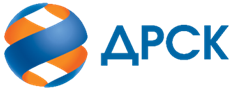 Акционерное Общество«Дальневосточная распределительная сетевая компания»ПРОТОКОЛ № 126/УР-ВПзаседания Закупочной комиссии по конкурсу в электронной форме с участием только субъектов МСП на право заключения договора на выполнение работ «Капитальный ремонт ВЛ 110-35 кВ» (лот № 4401-РЕМ ПРОД-2021-ДРСК)№ ЕИС – 32009623358 (МСП)СПОСОБ И ПРЕДМЕТ ЗАКУПКИ: конкурс в электронной форме, участниками которого могут быть только субъекты малого и среднего предпринимательства на право заключения договора на выполнение работ «Капитальный ремонт ВЛ 110-35 кВ», Лот № 4401-РЕМ ПРОД-2021-ДРСККОЛИЧЕСТВО ПОДАННЫХ ЗАЯВОК НА УЧАСТИЕ В ЗАКУПКЕ: 6 (шесть) заявок.КОЛИЧЕСТВО ОТКЛОНЕННЫХ ЗАЯВОК: 1 (одна) заявка.ВОПРОСЫ, ВЫНОСИМЫЕ НА РАССМОТРЕНИЕ ЗАКУПОЧНОЙ КОМИССИИ: О рассмотрении результатов ценовых предложений УчастниковОб утверждении результатов процедуры переторжки.О признании заявок соответствующими условиям Документации о закупке по результатам рассмотрения ценовых предложений УчастниковО ранжировке заявокО выборе победителя закупкиРЕШИЛИ:По вопросу № 1Признать объем полученной информации достаточным для принятия решения.Принять к рассмотрению ценовые предложения следующих участников:По вопросу № 2Признать процедуру переторжки состоявшейся.Принять условия заявок Участников после переторжки:По вопросу № 3Признать ценовые предложения следующих Участников:503357/ ООО "СЕЛЬЭЛЕКТРОСТРОЙ", 504767/ АО "ВОСТОКСЕЛЬЭЛЕКТРОСЕТЬСТРОЙ", 505183/ ООО "ЭНЕРГОСПЕЦСТРОЙ", 505648/ ООО "СТРОЙАЛЬЯНС", 505962/ ООО "ПОДРЯДЧИК ДВ", соответствующими условиям Документации о закупке и принять их к дальнейшему рассмотрению.По вопросу № 4Утвердить расчет баллов по результатам оценки заявок:Утвердить ранжировку заявок:По вопросу № 5Признать Победителем закупки Участника, занявшего 1 (первое) место в ранжировке по степени предпочтительности для Заказчика: ООО "СЕЛЬЭЛЕКТРОСТРОЙ" г. Биробиджан с ценой заявки не более 11 931 477.00 руб. без учета НДС. Условия оплаты: Платежи в размере стоимости Этапа Работ, определенной с учетом НДС по ставке, установленной статьей 164 Налогового кодекса РФ на дату подписания Сторонами документов, указанных в пункте 4.1 Договора, выплачивается в течение 15 (пятнадцати) рабочих дней с даты подписания Сторонами документов, указанных в пункте 4.1 Договора за соответствующий Этап Работ, на основании счета, выставленного Подрядчиком. Срок выполнения работ: начало работ с момента заключения договора 2021 г., окончание работ – 31 декабря 2021 г. Гарантия на своевременное и качественное выполнение работ, а также на устранение дефектов, возникших по вине Подрядчика, составляет 24 месяца с момента приемки выполненных работ. Настоящая заявка имеет правовой статус оферты и действует вплоть до истечения срока, отведенного на заключение Договора, но не менее, чем в течение 90 (девяноста) календарных дней с даты окончания срока подачи заявок (10.11.2020).Инициатору договора обеспечить подписание договора с Победителем не ранее чем через 10 (десять) календарных дней и не позднее 20 (двадцати) календарных дней после официального размещения итогового протокола по результатам закупки.Победителю закупки в срок не позднее 3 (трех) рабочих дней с даты официального размещения итогового протокола по результатам закупки обеспечить направление по адресу, указанному в Документации о закупке, информацию о цепочке собственников, включая бенефициаров (в том числе конечных), по форме и с приложением подтверждающих документов согласно Документации о закупке.Секретарь Закупочной комиссии 1 уровня  		                                        О.В.Коваленког. Благовещенск«10» декабря 2020№п/пДата и время регистрации заявкиНаименование, адрес и ИНН Участника и/или его идентификационный номер109.11.2020 03:12:26503357209.11.2020 07:08:1150476710.11.2020 05:58:4550518309.11.2020 17:44:5850564810.11.2020 05:35:5850589610.11.2020 07:49:20505962№п/пДата и время регистрации заявкиНаименование, адрес и ИНН Участника и/или его идентификационный номерЦеновое предложение без НДС109.11.2020 03:12:26503357/ ООО "СЕЛЬЭЛЕКТРОСТРОЙ", 679000, Российская Федерация, АОБЛ ЕВРЕЙСКАЯ, Г БИРОБИДЖАН, УЛ СОВЕТСКАЯ, 127, В, ИНН 7901542241, КПП 790101001, ОГРН 113790100122611 931 477.00209.11.2020 07:08:11504767/ АО "ВОСТОКСЕЛЬЭЛЕКТРОСЕТЬСТРОЙ", 680042, КРАЙ ХАБАРОВСКИЙ, Г ХАБАРОВСК, УЛ ТИХООКЕАНСКАЯ, ДОМ 165, , ИНН 2702011141, КПП 272501001, ОГРН 102270140394415 502 520.0010.11.2020 05:58:45505183/ ООО "ЭНЕРГОСПЕЦСТРОЙ", 676244, Российская Федерация, ОБЛ АМУРСКАЯ, Г ЗЕЯ, ПЕР ПРОМЫШЛЕННЫЙ, ВЛАДЕНИЕ 1,, ИНН 2815015490, КПП 281501001, ОГРН 114281500028313 702 520.0009.11.2020 17:44:58505648/ ООО "СТРОЙАЛЬЯНС", 675000, ОБЛ АМУРСКАЯ, Г БЛАГОВЕЩЕНСК, УЛ ЛЕНИНА, ДОМ 196, КОРПУС А, КВАРТИРА 1, ИНН 2801171562, КПП 280101001, ОГРН 112280100381914 277 821.8410.11.2020 05:35:58505896/ отклонен на этапе рассмотрения первых частей________10.11.2020 07:49:20505962/ ООО "ПОДРЯДЧИК ДВ", 675018, Российская Федерация, ОБЛ АМУРСКАЯ, Г БЛАГОВЕЩЕНСК, П МОХОВАЯ ПАДЬ, ТЕР ЛИТЕР, ДОМ 2, КВАРТИРА 46, ИНН 2801209946, КПП 280101001, ОГРН 115280100611514 967 700.00№п/пДата и время регистрации заявкиНаименование, адрес и ИНН Участника и/или его идентификационный номерЦена заявки до переторжки, 
руб. без НДС Цена заявки после переторжки, 
руб. без НДС 117.11.2020 09:14:28503357/ ООО "СЕЛЬЭЛЕКТРОСТРОЙ"15 502 520,0011 931 477,00230.10.2020 03:31:29504767/ АО "ВОСТОКСЕЛЬЭЛЕКТРОСЕТЬСТРОЙ"15 502 520,0015 502 520,00317.11.2020 11:28:58505183/ ООО "ЭНЕРГОСПЕЦСТРОЙ"15 502 520,0014 967 700.00417.11.2020 08:50:56505648/ ООО "СТРОЙАЛЬЯНС"15 502 520,0013 702 520.00517.11.2020 09:34:30505962/ ООО "ПОДРЯДЧИК ДВ"15 502 520,0014 277 821.84Критерий оценки (подкритерий)Весовой коэффициент значимостиВесовой коэффициент значимостиКоличество баллов, присужденных заявке по каждому критерию / подкритерию
(с учетом весового коэффициента значимости) Количество баллов, присужденных заявке по каждому критерию / подкритерию
(с учетом весового коэффициента значимости) Количество баллов, присужденных заявке по каждому критерию / подкритерию
(с учетом весового коэффициента значимости) Количество баллов, присужденных заявке по каждому критерию / подкритерию
(с учетом весового коэффициента значимости) Количество баллов, присужденных заявке по каждому критерию / подкритерию
(с учетом весового коэффициента значимости) Количество баллов, присужденных заявке по каждому критерию / подкритерию
(с учетом весового коэффициента значимости) Критерий оценки (подкритерий)критерия подкритерия503357/ ООО "СЕЛЬЭЛЕКТРОСТРОЙ"503357/ ООО "СЕЛЬЭЛЕКТРОСТРОЙ"504767/ АО "ВОСТОКСЕЛЬЭЛЕКТРОСЕТЬСТРОЙ"505183/ ООО "ЭНЕРГОСПЕЦСТРОЙ"505648/ ООО "СТРОЙАЛЬЯНС"505962/ ООО "ПОДРЯДЧИК ДВ"Критерий оценки 1:Цена договора90%-//-1,041,040,000,520,360,16Критерий оценки 2: Квалификация(предпочтительность) участника10%-//-0,500,500,350,500,500,50Подкритерий 2.1: Квалификация кадровых ресурсов-//-35%1,751,751,751,751,751,75Подкритерий 2.2: Обеспеченность материально-техническими ресурсами необходимыми для выполнения работ-//-35%1,751,751,751,751,751,75Подкритерий 2.3: Опыт выполнения аналогичных договоров-//-30%1,51,501,51,51,5Итоговый балл заявки 
(с учетом весовых коэффициентов значимости)Итоговый балл заявки 
(с учетом весовых коэффициентов значимости)Итоговый балл заявки 
(с учетом весовых коэффициентов значимости)Итоговый балл заявки 
(с учетом весовых коэффициентов значимости)1,540,351,020,860,66Место в ранжировке (порядковый № заявки)Дата и время регистрации заявкиНаименование Участника и/или идентификационный номерИтоговая цена заявки, 
руб. без НДС Возможность применения приоритета в соответствии с 925-ПП1 место (заявка 503357)09.11.2020 03:12:26ООО "СЕЛЬЭЛЕКТРОСТРОЙ", 679000, Российская Федерация, АОБЛ ЕВРЕЙСКАЯ, Г БИРОБИДЖАН, УЛ СОВЕТСКАЯ, 127, В, ИНН 7901542241, КПП 790101001, ОГРН 113790100122611 931 477.00нет2 место(заявка 505183)10.11.2020 05:58:45ООО "ЭНЕРГОСПЕЦСТРОЙ", 676244, Российская Федерация, ОБЛ АМУРСКАЯ, Г ЗЕЯ, ПЕР ПРОМЫШЛЕННЫЙ, ВЛАДЕНИЕ 1,, ИНН 2815015490, КПП 281501001, ОГРН 114281500028313 702 520.00нет3 место(заявка 505648)09.11.2020 17:44:58ООО "СТРОЙАЛЬЯНС", 675000, ОБЛ АМУРСКАЯ, Г БЛАГОВЕЩЕНСК, УЛ ЛЕНИНА, ДОМ 196, КОРПУС А, КВАРТИРА 1, ИНН 2801171562, КПП 280101001, ОГРН 112280100381914 277 821.84нет4 место(заявка 505962)10.11.2020 07:49:20ООО "ПОДРЯДЧИК ДВ", 675018, Российская Федерация, ОБЛ АМУРСКАЯ, Г БЛАГОВЕЩЕНСК, П МОХОВАЯ ПАДЬ, ТЕР ЛИТЕР, ДОМ 2, КВАРТИРА 46, ИНН 2801209946, КПП 280101001, ОГРН 115280100611514 967 700.00нет5 место(заявка 504767)09.11.2020 07:08:11АО "ВОСТОКСЕЛЬЭЛЕКТРОСЕТЬСТРОЙ", 680042, КРАЙ ХАБАРОВСКИЙ, Г ХАБАРОВСК, УЛ ТИХООКЕАНСКАЯ, ДОМ 165, , ИНН 2702011141, КПП 272501001, ОГРН 102270140394415 502 520.00нет